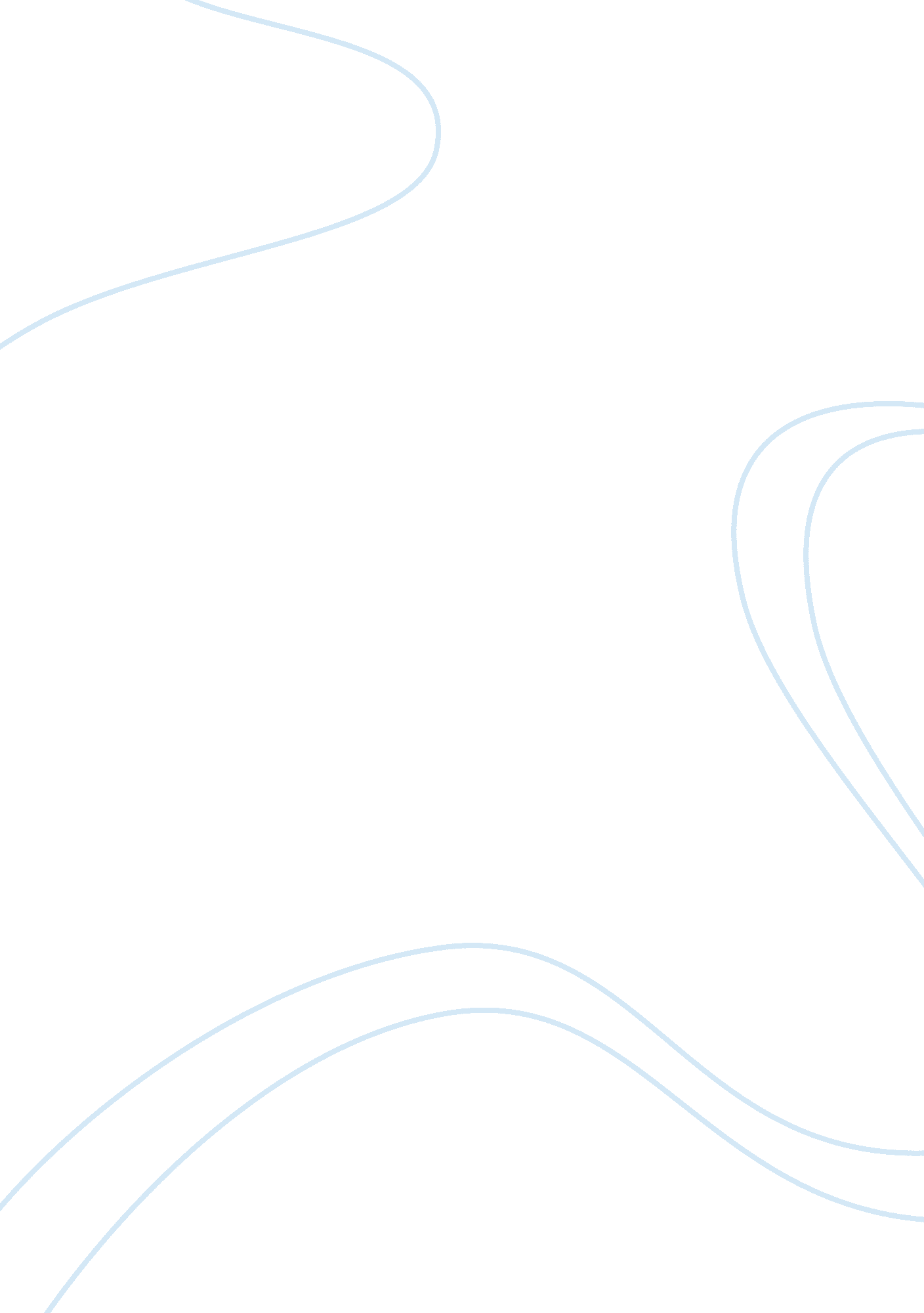 Cit chapter 3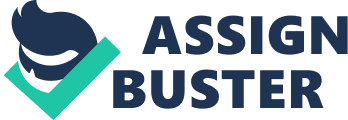 Which is NOT true about the internetIt was developed as an additional mean of commerce. What do you want to read, send and organize e-mail from any computer connected to the Internet? a web-based e-mail accountWhich is NOT an example of Web 2. 0 technology? E-mailWhich of the following is NOT a characteristic of a blog? Blogs are private and requite a password accessWhich of the following is true about plug-insPlug-ins are necessary for viewing most web graphicsWhat is the name for a list of links you've visited within a website? breadcrumb trailWhich is NOT a component of a search engine? subject directoryWhen using the Internet for research, youshould evaluate sites for bias and relevanceWhich of the following is not an Internet protocol? ARPANETeBay and Craigslist are examples of what kind of electronic commerce? C2C ONCIT CHAPTER 3 SPECIFICALLY FOR YOUFOR ONLY$13. 90/PAGEOrder Now 